Piątek 15.05.2020r.Morski świat. 1. Zabawa słowna „Morskie opowieści” – dziecko opowiada o zwierzętach, które można spotkać w wodach. 2. „Zwierzęta morskie” – dziecko wspólnie z rodzicem ogląda obrazki przedstawiające egzotyczne ryby i inne zwierzęta morskie.3. Praca plastyczna ,,Morski świat”. Malowanie lub rysowanie w konturze. Dziecko może dorysować rybki. 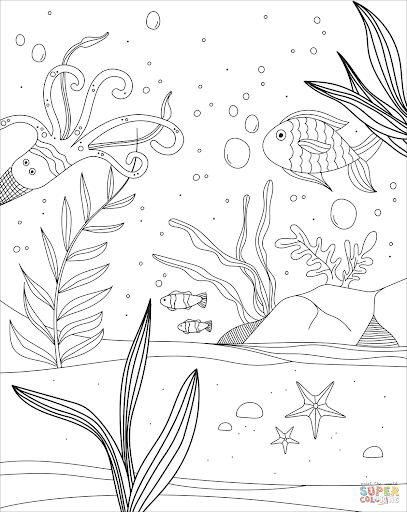 Dzieci starsze ,,Nowa Trampolina pięciolatka” część 4, strona 33, ćwiczenie 2